新北市108年度國際教育暨多元文化融入課程方案徵選計畫壹、依據     一、教育部中小學國際教育白皮書。     二、新北市國際教育中程計畫。貳、目標     一、研發優質國際教育課程方案，充實國際教育教學。     二、深化教師對國際教育之認識，增進教學設計知能。     三、提供學校推展國際教育參考，達成國際教育目標。參、主辦單位：新北市政府教育局肆、承辦單位：新北市五股區成州國民小學伍、參加對象：本市各級學校具熱忱且有意願之現職教師、代理教師、實習教師；以學               校或團體為單位報名，每團隊人數以三人為限，每單位送件數不限。陸、參加類別：依類別分為2類     一、國際教育類：分成2組       1.小學組：內容適用於國小學生。       2.中學組：內容適用於國中或高中學生。     二、多元文化類：分成2組       1.小學組：內容適用於國小學生。       2.中學組：內容適用於國中或高中學生。柒、徵選作業期程     一、收件截止日期：108年7月31日（星期三）。     二、公告評選結果：108年8月30日（星期五）。捌、徵稿說明     一、主題類別：       （一）國際教育類：             1.國際教育主題中之「文化學習」、「全球議題」、「國際關連」等三大主題               軸為主。有關國際教育能力指標與主題軸，請參考教育部中小學國際教               育資訊網（http://ietw.cityweb.com.tw/GoWeb/include/index.php）             2.聯合國永續發展目標（簡稱SDGs）跨領域主題課程。請針對聯合國永               續發展17項目標設計跨領域主題式課程，課程內容強調永續發展議題               的探究與行動。       （二）多元文化類：自編或改編多元文化主題進行教案設計。       （三）送件內容以國際教育及多元文化課程教學設計、創新體驗活動方案為主。     二、課程方案作品呈現：       （一）教學內容：課程方案必須有完整的教學活動設計，內容包含：國際教育課             程主題、設計理念、學生先備知能分析、教學目標、教學評量、教學資源             、國際教育能力指標、教學架構與活動、教學成果、教學省思。【格式請             參酌附件三，格式項目可依實際教學需求調整】。       （二）投稿教案版面規範：        1.稿件封面須包含題目、主題軸、作者姓名、服務學校。        2.投稿教案（不含封面）以A4規格繕打，由左至右直式橫書編寫，內文           12級標楷體，數字採用Times New Roman，行距採1.0。圖片請掃描成           JPG檔、300dpi儲存。教案內容為Microsoft Word可開啟之檔案型式；             影音、影片檔為Window Media Player可播之檔案型式。       （三）教學成果：投稿課程方案如已實際進行教學尤佳。請另附教學成果相關資             料【教學照片及學生學習成果（如學習單）】。         三、繳交完整課程方案需包含：       （一）報名表1份（附件一）。       （二）甄選作品授權同意書1份（附件二）。       （三）課程方案書面資料1份（附件三）。       （四）課程方案及相關附件電子檔光碟【課程方案以Word格式存取，請於光碟             表面書寫作品名稱】。玖、作品審查     一、初審：就繳交資料進行審查，如報名基本資料、課程方案書面資料及教學成果         光碟等資料，未備齊者恕不接受補件。     二、複審：由本局聘請專家學者依下列評選項目及標準進行審查。各組特優1件、         優等3件、入選5件，獲獎者核予敘獎。       （一）整體性（30％）：方案結構完整、符合國際教育理念與目標。       （二）創意性（20％）：活潑生動富創意，能激發學生思考及學習動力。       （三）可行性（25％）：掌握主題、符應需求與教學對象。       （四）效益性（25％）：執行成果或預期效益。拾、收件方式     一、請將報名表（附件一）、甄選作品授權同意書1份（附件二）、課程方案書面         資料1份（附件三）等書面資料以及上述表件電子檔（請分別製成word檔及pdf         檔）光碟各備妥1份，一併寄至新北市五股區成州國民小學（ 248新北市五         股區成泰路三段493號），請在信封上註明「108年度國際教育融入課程方         案徵選」。即日起至108年7月31日止，以郵戳為憑，逾期概不受理。參選         作品一律不退件，如需退件請自附回郵信封。     二、聯絡電話：蘇建誠主任：02-22933613（分機20）。     三、相關計畫內容、表件，請逕至新北市國際教育資訊網即時消息下載，網址：                   http://www.international-education.ntpc.edu.tw/。拾壹、作業時程拾貳、獎勵辦法    一、得獎名單將於108年8月30日函發各校，另擇期進行公開頒獎。相關訊息公        布於本市國際教育資訊網（http://www.international-education.ntpc.edu.tw）    二、得獎作品由本局支應獎狀及禮券：       （一）特優：各類各組1件，每件課程方案禮券6,000元，每人獎狀1張。       （二）優選：各類各組3件，每件課程方案禮券4,000元，每人獎狀1張。       （三）入選：各類各組5件，每件課程方案禮券2,000元，每人獎狀1張。       （四）各組視件數或作品水準由評審委員決議調整，未達評審標準得以從缺辦理拾參、獎勵辦法     一、得獎作品將協調修正後，放在本市國際教育資訊網供教師下載使用，以精進教         師課堂教學能力。     二、特優與優選作品得獎者，將成為本市國際教育種子教師進行課程方案發表，分         享經驗與心得。拾肆、其他注意事項     一、請注意智慧財產權相關規定，如有違反一切法律責任由參賽教師自行負責。     二、參賽者不得運用同一作品參與其他類似比賽，需為未經發表之作品，請勿一稿         二投。     三、參選作品若因違反相關規定，將取消得獎資格並追回所得獎項。     四、入選作品及其必要公開資訊將保留於本市國際教育資訊網站，並得由本市各級         學校及本局於非營利目的無限期無償推動使用，本局並得修改、重製、散佈、         展示、發行、發表、編製專輯及成果。     五、相關活動訊息請參考新北市國際教育資訊網，網址：         http://www.international-education.ntpc.edu.tw。拾伍、預期效益     一、藉由國際教育課程活動設計徵選，建構本市學校國際教育優質課程。     二、蒐集優良教材編製光碟、手冊，提升學校國際教育效能。拾陸、敘獎     一、獲獎團隊成員       （一）依據「新北市政府所屬各級學校辦理教師敘獎處理原則」附表第41項第                     1款規定之權責額度內辦理敘獎(其中佳作比照甲等)；榮獲特優者，主設             計者每人記功1次、其餘成員每人記嘉獎2次；榮獲優等者，主設計者每             人記嘉獎2次，其餘成員每人記嘉獎1次，榮獲佳作者，每人嘉獎1 次。       （二）如個人或團隊參加各分組甄選均獲獎者，擇優敘獎。     二、承辦學校         承辦學校依「公立高級中等以下學校校長成績考核辦法」第7條第1項第5款         第2目、「公立高級中等以下學校教師成績考核辦法」第6條第1項第5款第9         目及「新北市政府所屬各級學校辦理教師敘獎處理原則」附表第41項第(二)款         規定嘉獎2次2人辦理敘獎。拾柒、本計畫核可後實施，修正時亦同。【附件一】新北市108年度國際教育暨多元文化融入課程方案徵選計畫報名表   備註：繳交資料概不退件，請自行留存底稿或備份。【附件二】新北市108年度國際教育暨多元文化融入課程方案徵選計畫作品授權同意書【附件三】新北市108年度國際教育暨多元文化融入課程方案徵選計畫課程方案參考格式【備註】：體例說明：中文採用標楷體，英文、數字採用Times New Roman，大小為12級，行距採1.0 ，採用中式標點。教學成果呈現可包含教學照片、學生學習成果（如學習單）、影音或影片檔為Window Media Player可播之檔案型式。【附件四】教育部中小學國際教育能力指標一、基本理念 本能力指標係依據教育部中小學國際教育白皮書揭示國際教育四大目標「國家 認同」、「國際素養」、「全球競合力」及「全球責任感」來建構，旨在提供學校發展學校本位課程和作為國際素材融入課程與教學之參考。能力指標由易而難分為基礎、中階及高階能力，三階層能力並非對應國小、國中、高中及高職教育階段，而是配合各校國際交流、教師專業成長及學校國際化之實際情形，選擇適切階層之能力指標，以整合學校資源，發展整體的課程目標與課程規劃。二、課程目標國際教育之四大目標「國家認同」、「國際素養」、「全球競合力」及「全球責任感」可分成認知、情意、行動三大能力面向的課程目標。在認知面，培養學生認識全球重要議題、瞭解本國與國際文化的異同性、理解全球競合的現象與運作模式、瞭解永續發展的理念與實務，以及建構國際知能與全球意識；在情意面，培養學生欣賞與尊重不同的文化、建立具本土意識的國際視野，以及促進國際文化的融合與交流；在行動面，強調培養學生批判、反省與參與全球行動的實踐力。整合三大能力面向，國際教育係發展出以下五項課程目標： 1. 培養學生具備國際視野的本土文化認同與愛國情操，實踐個人對國家的責任。2. 培養學生尊重與欣賞不同文化以及跨文化溝通與反思能力。3. 培養學生在國際競爭與交流中所需的外語能力及專業知能。4. 培養學生認識全球重要議題，並在全球競合中發揮個人所長。5. 引導學生具備全球意識、全球智能、全球公民責任感及全球行動力。三、能力指標＜編號說明＞下列「a-b-c」編號中，第一個編號a代表目標面向（1為國家認同，2為國際素養，3為全球競合力，4為全球責任感）；第二個編號b代表階層序號（1為基礎能力，2為中階能力，3為高階能力；c代表流水號。例如：1-1-1代表國家認同面向的基礎能力指標、2-3-2代表國際素養面向的高階能力指標。● 中小學國際教育能力指標說明● 中小學多元文化教育目標說明培養學生對文化多樣性價值的一種尊敬與欣賞的態度。促進學生對個人內在價值以及廣大社會永續福祉的信念。發展學生在文化多樣的環境裡，能有效運作的多元文化的能力。增進學生的教育公平，無論族群、種族、性別、年齡或是其他特殊例外性。一、多元文化教育面向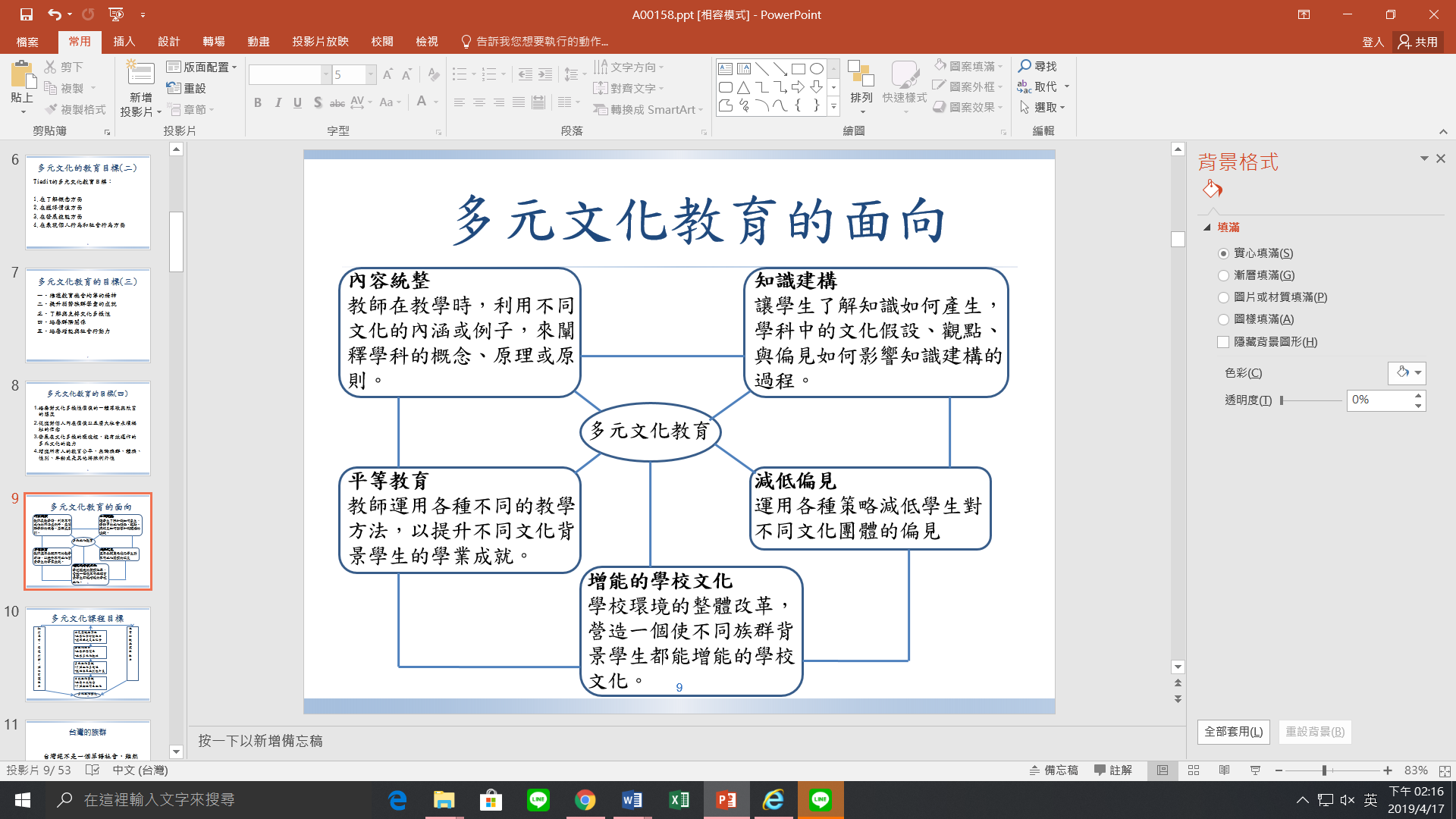 二、多元文化課程目標培養公民意識與責任及批判思考、價值判斷、解決問題的能力。增進跨文化能力，培養群際關係及多元化觀點。強化多元文化意識以了解文化多樣性，降低偏見與刻板印象。了解與認同己文化，培養自我文化意識。三、多元文化教育議題性別與多元文化教育階級與多元文化教育族群與多元文化教育鄉土與多元文化教育【附件五】聯合國永續發展目標目標 1. 消除各地一切形式的貧窮。 目標 2. 消除飢餓，達成糧食安全，改善營養及促進永續農業。目標 3. 確保健康及促進各年齡層的福祉。 目標 4. 確保有教無類、公平以及高品質的教育，及提倡終身學習。 目標 5. 實現性別平等，並賦予婦女權力。 目標 6. 確保所有人都能享有水及衛生及其永續管理。 目標 7. 確保所有的人都可取得負擔得起、可靠的、永續的，及現代的能源。 目標 8. 促進包容且永續的經濟成長，達到全面且有生產力的就業，讓每一個人都有一份好工作。目標 9. 建立具有韌性的基礎建設，促進包容且永續的工業， 並加速創新。 目標 10. 減少國內及國家間不平等。 目標 11. 促使城市與人類居住具包容、安全、韌性及永續性。 目標 12. 確保永續消費及生產模式。目標 13. 採取緊急措施以因應氣候變遷及其影響。 目標 14. 保育及永續利用海洋與海洋資源，以確保永續發展。 目標 15. 保護、維護及促進領地生態系統的永續使用，永續的管理森林，對抗沙漠化，終止及逆轉土地劣化，並遏止生物多樣性的喪失。 目標 16. 促進和平且包容的社會，以落實永續發展；提供司法管道給所有人；在所有階層建立有效的、負責的且包容的制度。 目標 17. 強化永續發展執行方法及活化永續發展全球夥伴關係。【附件六】國際教育課程主題軸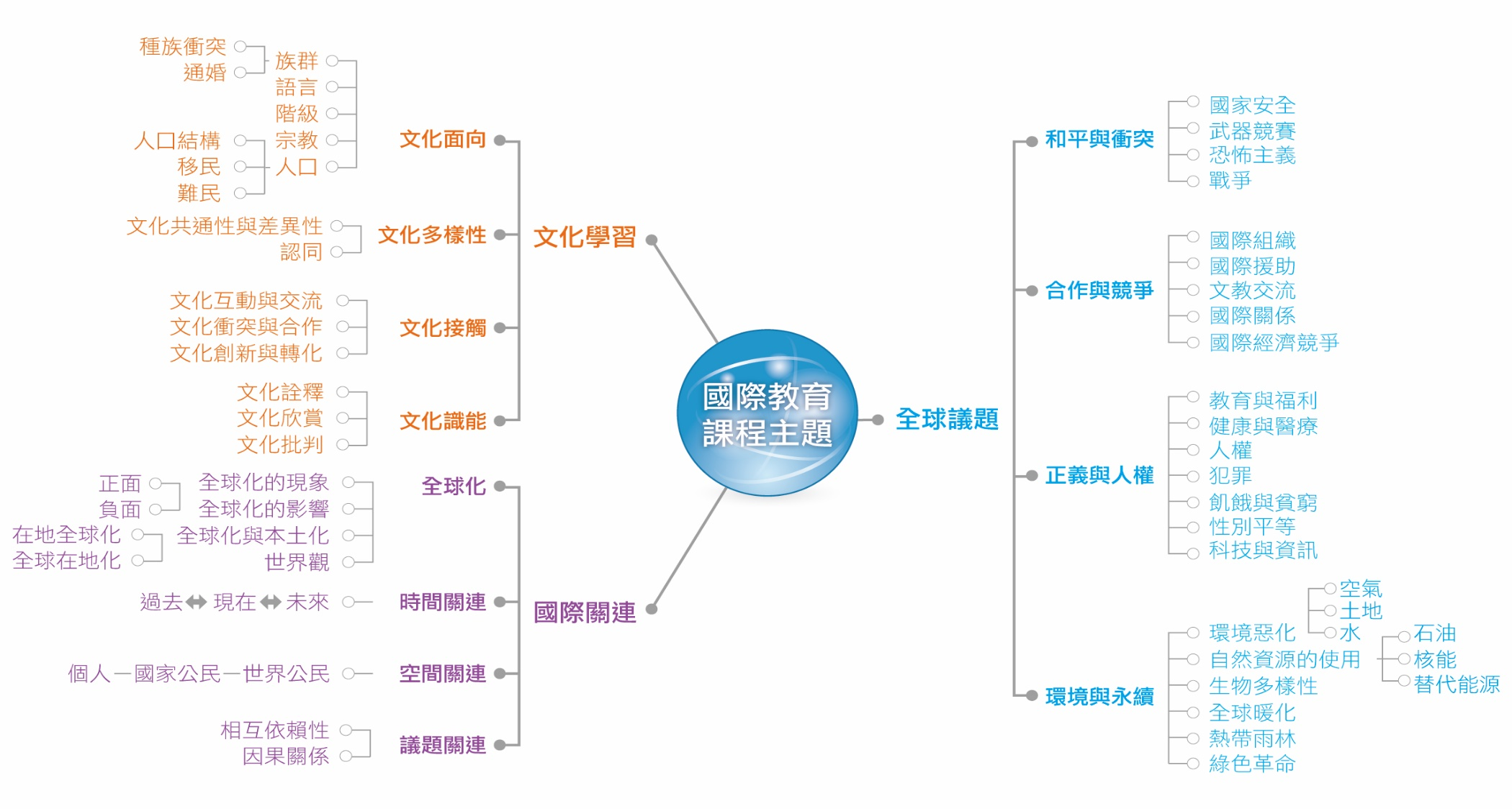 項次預定時間項目1108年7月31日(三)前各校教師繳交參賽送件。2108年8月23日(五)前本局組成評選小組進行評選。3108年8月30日(五)前於新北市國際教育資訊網公告評審結果。另函通知獲獎人員。4108年9月中旬(暫定)1、舉辦課程方案發表會。2、頒獎。收件號碼國際教育類         □ 多元文化類國際教育類         □ 多元文化類國際教育類         □ 多元文化類國際教育類         □ 多元文化類收件號碼中學組______號     □ 小學組______號中學組______號     □ 小學組______號中學組______號     □ 小學組______號中學組______號     □ 小學組______號教案主題名稱主題 □國際教育類：□文化學習 □全球議題 □國際關連 □其他       □多元文化類：自編或改編多元文化主題進行教案設計。 □國際教育類：□文化學習 □全球議題 □國際關連 □其他       □多元文化類：自編或改編多元文化主題進行教案設計。 □國際教育類：□文化學習 □全球議題 □國際關連 □其他       □多元文化類：自編或改編多元文化主題進行教案設計。 □國際教育類：□文化學習 □全球議題 □國際關連 □其他       □多元文化類：自編或改編多元文化主題進行教案設計。作者基本資料作者資料作者資料作者資料作者資料姓名服務學校職稱聯絡電話(O)(H)(行動)(O)(H)(行動)(O)(H)(行動)(O)(H)(行動)E-mail1.請詳閱實施計畫。2.108年7月31日止，親送或郵寄(以郵戳為憑)。1.請詳閱實施計畫。2.108年7月31日止，親送或郵寄(以郵戳為憑)。1.請詳閱實施計畫。2.108年7月31日止，親送或郵寄(以郵戳為憑)。1.請詳閱實施計畫。2.108年7月31日止，親送或郵寄(以郵戳為憑)。  作品編號(由主辦單位填寫)參選人員姓名【最多以3人為限】  1.                2.                3.     本人以作品「                      」參加新北市107年度國際教育暨多元文  化融入課程方案徵選比賽，茲同意無償授權主辦單位新北市政府使用，本人報名參加 之作品同意並擔保以下條款：本人授權之著作（作品）內容皆為自行創作。本人授權照片，作為製作成果手冊使用及在媒體（含網路）上登載。本人擁有完全權利與權限簽署並履行本同意書，且已取得簽署本同意書必要之第 三者同意與授權（如非原創音樂、畫面…等版權授權）。著作財產權同意由新北市政府取得，並供典藏、推廣、借閱、公布、發行、重製 、複製、公開展示播放、上網等及有為其他一切著作財產權利用行為之權利。本人不得運用同一著作（作品）參與其他類似比賽，亦不得運用前已獲佳作之作 品參與本競賽。 6. 參選者報名徵選後視為同意並遵守各項規定，不得有任何異議，或有影響競賽之不當行為或言論，若有違反者，得由主辦單位決議後，不另說明並逕行取消其參選資格、得獎資格及追回所得獎項。  參選者同意上述1至6項之規定，並遵守之。  參選者1.姓名：                                 (簽章)           身份證字號：                     參選者2.姓名：                                 (簽章)        身份證字號：                  參選者3.姓名：                                 (簽章)        身份證字號：                 (備註：同意書需經所有參選者皆簽署後，方可生效，否則視同放棄參選資格)中     華     民     國         年        月       日     本人以作品「                      」參加新北市107年度國際教育暨多元文  化融入課程方案徵選比賽，茲同意無償授權主辦單位新北市政府使用，本人報名參加 之作品同意並擔保以下條款：本人授權之著作（作品）內容皆為自行創作。本人授權照片，作為製作成果手冊使用及在媒體（含網路）上登載。本人擁有完全權利與權限簽署並履行本同意書，且已取得簽署本同意書必要之第 三者同意與授權（如非原創音樂、畫面…等版權授權）。著作財產權同意由新北市政府取得，並供典藏、推廣、借閱、公布、發行、重製 、複製、公開展示播放、上網等及有為其他一切著作財產權利用行為之權利。本人不得運用同一著作（作品）參與其他類似比賽，亦不得運用前已獲佳作之作 品參與本競賽。 6. 參選者報名徵選後視為同意並遵守各項規定，不得有任何異議，或有影響競賽之不當行為或言論，若有違反者，得由主辦單位決議後，不另說明並逕行取消其參選資格、得獎資格及追回所得獎項。  參選者同意上述1至6項之規定，並遵守之。  參選者1.姓名：                                 (簽章)           身份證字號：                     參選者2.姓名：                                 (簽章)        身份證字號：                  參選者3.姓名：                                 (簽章)        身份證字號：                 (備註：同意書需經所有參選者皆簽署後，方可生效，否則視同放棄參選資格)中     華     民     國         年        月       日主題名稱主題名稱學校學校設計者設計者學校學校設計理念設計理念年級年級設計理念設計理念人數人數設計理念設計理念節數節數學生先備知能分析學生先備知能分析教學目標教學目標教學評量教學評量教學資源教學資源對應指標對應指標對應指標對應指標對應指標對應指標對應指標教學架構與活動教學架構與活動教學架構與活動教學架構與活動教學架構與活動教學架構與活動教學架構與活動以架構圖或表格概述整體的教學規劃，如：以架構圖或表格概述整體的教學規劃，如：以架構圖或表格概述整體的教學規劃，如：以架構圖或表格概述整體的教學規劃，如：以架構圖或表格概述整體的教學規劃，如：以架構圖或表格概述整體的教學規劃，如：以架構圖或表格概述整體的教學規劃，如：指標對應教   學   活   動教   學   活   動教   學   活   動時間教學資源教學評量活動一：第一節壹、引起活動活動一：第一節壹、引起活動活動一：第一節壹、引起活動貳、發展活動貳、發展活動貳、發展活動參、綜合活動 ~ 請  自  行  增  列  其 他  節  次 ~參、綜合活動 ~ 請  自  行  增  列  其 他  節  次 ~參、綜合活動 ~ 請  自  行  增  列  其 他  節  次 ~教   學   成  果教   學   成  果教   學   成  果教   學   成  果教   學   成  果教   學   成  果教   學   成  果教   學   省   思教   學   省   思教   學   省   思教   學   省   思教   學   省   思教   學   省   思教   學   省   思目標層面基礎能力中階能力高階能力國家認同1-1-1瞭解我國與世界其他        國家的文化特質。1-1-2表現具國際視野的本         土文化認同。1-1-3向外國人介紹我國文     化特色的能力。1-2-1理解國家發展和全球之關連性。1-2-2具備國際視野的國家意識。1-3-1從歷史脈絡中理解我國在國際社會的角色與處境。1-3-2正視自己對國家的責任。國際素養2-1-1認識全球重要議題。  2-1-2體認國際文化的多樣    性。  2-1-3具備學習不同文化的       意 願與能力。2-2-1瞭解我國與全球議題        之關連性。2-2-2尊重與欣賞世界不同     文化的價值。2-3-1具備探究全球議題之關     連性的能力。2-3-2具備跨文化反思的能力。2-3-3具備跨文化的溝通能力。     全球競合力 3-1-1認識全球競爭與合作     的現象。3-1-2探究全球競爭與合作       關係的能力並體認其        重要性。3-2-1檢視個人在全球競爭與合作中可以扮演的角色。3-2-2具備參與國際交流活動的能力。3-2-3察覺偏見與歧視對全球競合之影響。3-3-1分析我國在全球競爭與合作關係中的地位。3-3-2具備解讀全球勞動市場的能力。全球責任感4-1-1認識世界基本人權與        道德責任。4-1-2瞭解並體會國際弱勢者         的現象與處境。4-2-1瞭解全球永續發展之理念並落實於日常生活中。4-2-2尊重與維護不同文化群體的人權與尊嚴。4-3-1辨識維護世界和平與國際正義的方法。4-3-2體認全球生命共同體相互依存的重要性。4-3-3發展解決全球議題方案與評價行動的能力。